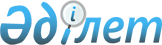 Об утверждении Положения государственного учреждения "Отдел сельского хозяйства Балхашского района"
					
			Утративший силу
			
			
		
					Постановление акимата Балхашского района Алматинской области от 12 мая 2015 года № 66. Зарегистрировано Департаментом юстиции Алматинской области 04 июня 2015 года № 3191. Утратило силу Постановлением акимата Балхашского района Алматинской области от 26 сентября 2016 года № 145      Сноска. Утратило силу Постановлением акимата Балхашского района Алматинской области от 26.09.2016 № 145.

      В соответствии с подпунктом 8) статьи 18 Закона Республики Казахстан от 1 марта 2011 года "О государственном имуществе" и Указом Президента Республики Казахстан от 29 октября 2012 года № 410 "Об утверждении Типового положения государственного органа Республики Казахстан", акимат Балхашского района ПОСТАНОВЛЯЕТ:

      1. Утвердить Положение государственного учреждения "Отдел сельского хозяйства Балхашского района" согласно приложению к настоящему постановлению.

      2. Контроль за исполнением настоящего постановления возложить на руководителя аппарата акима района Манат Ришата Манатовича.

      3. Возложить на руководителя аппарата акима района Манат Ришата Манатовича опубликование настоящего постановления после государственной регистрации в органах юстиции в официальных и периодических печатных изданиях, а также на интернет-ресурсе, определяемом Правительством Республики Казахстан и на интернет-ресурсе акимата района.

      4. Настоящее постановление вступает в силу со дня государственной регистрации в органах юстиции и вводится в действие по истечении десяти календарных дней после дня его первого официального опубликования.

 Положение о государственном учреждении "Отдел сельского хозяйства Балхашского района" 1. Общие положения      1. Государственное учреждение "Отдел сельского хозяйства Балхашского района" (далее – Отдел), является государственным органом Республики Казахстан, осуществляющим руководство в сфере сельского хозяйства Балхашского района.

      2. Отдел осуществляет свою деятельность в соответствии с Конституцией и законами Республики Казахстан, актами Президента и Правительства Республики Казахстан, иными нормативными правовыми актами, а также настоящим Положением.

      3. Отдел является юридическим лицом в организационно-правовой форме государственного учреждения, имеет печати и штампы со своим наименованием на государственном языке, бланки установленного образца, в соответствии с законодательством Республики Казахстан счета в органах казначейства.

      4. Отдел вступает в гражданско-правовые отношения от собственного имени.

      5. Отдел имеет право выступать стороной гражданско-правовых отношений от имени государства, если оно уполномочено на это в соответствии с законодательством.      

      6. Отдел по вопросам своей компетенции в установленном законодательством порядке принимает решения, оформляемые приказами руководителя Отдела и другими актами, предусмотренными законодательством Республики Казахстан.      

      7. Структура и лимит штатной численности Отдела утверждаются в соответствии с действующим законодательством.

      8. Местонахождение юридического лица: индекс 040300, Республика Казахстан, Алматинская область, Балхашский район, село Баканас, улица Конаева, № 75.

      9. Полное наименование государственного органа - государственное учреждение "Отдел сельского хозяйства Балхашского района".

      10. Настоящее Положение является учредительным документом
Отдела.

      11. Финансирование деятельности Отдела осуществляется из республиканского и местного бюджетов.

      12. Отделу запрещается вступать в договорные отношения с субъектами предпринимательства на предмет выполнения обязанностей, являющихся функциями Отдела. 

      Если Отдел законодательными актами предоставлено право осуществлять приносящую доходы деятельность, то доходы, полученные от такой деятельности, направляются в доход республиканского бюджета.

 2. Миссии, основные задачи, функции, права и обязанности Отдела      13. Миссия Отдела: осуществление государственного регулирования развития агропромышленного комплекса и сельского хозяйства в сельских территориях района.

      14. Задачи: государственное регулирование развития агропромышленного комплекса и сельских территорий на обеспечение продовольственной безопасности, устойчивости рынков продукции агропромышленного комплекса, формирование эффективной системы предпринимательства, поддержку конкурентных преимуществ отечественной продукции, а также развитие растениеводства, животноводства и обеспечение технической оснащенности и других сопутствующих сфер деятельности.

      15. Функции: 

      1) осуществление государственной поддержки субъектов агропромышленного комплекса в соответствии с Законами Республики Казахстан и другими нормативными правовыми актами в данной сфере;

      2) проведение мониторинга развития сельских территорий;

      3) проведение сбора оперативной информации в области агропромышленного комплекса и сельских территорий и предоставление ее местному исполнительному органу (акимату) области;

      4) ведение учета запасов продовольственных товаров в районе и представление отчетности в местные исполнительные органы (акимату) области;

      5) осуществляют сбор данных о племенных животных от субъектов в области племенного животноводства;

      6) прием отчетов от субъектов в области племенного животноводства, физических и юридических лиц, имеющих племенных животных, по утвержденным формам;

      7) осуществление приема заявок на объемы ежегодной реализации племенной продукции (материала) субъектами в области племенного животноводства;

      8) ведение учета племенных свидетельств, выданных племенным заводом, племенным хозяйством, племенным центром, дистрибьютерным центром, племенным репродуктором и республиканской палатой по породам крупного рогатого скота;

      9) обеспечивание рациональным и эффективным функционированием аграрного сектора;

      10) осуществление в интересах местного государственного управления иные полномочия, возлагаемые на Отдел законодательством Республики Казахстан.

      16. Права и обязанности:

      1) запрашивать и получать от государственных органов, иных организаций, физических и юридических лиц необходимую информацию по вопросам Отдела;

      2) вносить на рассмотрение в вышестоящие органы предложения, связанные с реализацией задач, решение которых обеспечивается на областном и республиканском уровнях;

      3) осуществлять иные права и обязанности, возложенные на Отдел в соответствии с законодательством.

 3. Организация деятельности Отдела      17. Руководство Отдела осуществляется первым руководителем, который несет персональную ответственность за выполнение возложенных на Отдел задач и осуществление им своих функций.

      18. Первый руководитель Отдела назначается на должность и освобождается от должности акимом Балхашского района.

      19. Первый руководитель Отдела не имеет заместителей.

      20. Полномочия первого руководителя Отдела:

      1) назначает на должности и освобождает от должности сотрудников Отдела в порядке установленном действующим законодательством.

      2) осуществляет распределение функциональных обязанностей и полномочий между сотрудниками Отдела;

      3) в установленном законодательством порядке применяет меры поощрения и налагает дисциплинарные взыскания на сотрудников Отдела;

      4) издает приказы, обязательные для исполнения сотрудниками Отдела, подписывает служебную документацию;

      5) защищает интересы Отдела в государственных органах и иных организациях в соответствии с законодательством;

      6) принимает меры, направленные на противодействие коррупции в Отделе и несет персональную ответственность за принятие антикоррупционных мер;

      7) осуществляет иные полномочия в соответствии с законодательством. 

      Исполнение полномочий первого руководителя Отдела в период его отсутствия осуществляется лицом, его заменяющим в соответствии с действующим законодательством. 

 4. Имущество Отдела      21. Отдел может иметь на праве оперативного управления обособленное имущество в случаях, предусмотренных законодательством.

      Имущество Отдела формируется за счет имущества, переданного ему собственником, а также имущества (включая денежные доходы), приобретенного в результате собственной деятельности и иных источников, не запрещенных законодательством Республики Казахстан.

      22. Имущество, закрепленное за Отделом, относится к коммунальной собственности.

      23. Отдел не вправе самостоятельно отчуждать или иным способом распоряжаться закрепленным за ним имуществом и имуществом, приобретенным за счет средств, выданных ему по плану финансирования, если иное не установлено законодательством.

 5. Реорганизация и упразднение Отдела      24. Реорганизация и упразднение Отдела осуществляются в соответствии с законодательством Республики Казахстан.


					© 2012. РГП на ПХВ «Институт законодательства и правовой информации Республики Казахстан» Министерства юстиции Республики Казахстан
				
      Аким района

Б. Жунисов
Приложение утвержденное постановлением акимата Балхашского района от 12 мая 2015 года № 66 "Об утверждении Положения государственного учреждения "Отдел сельского хозяйства Балхашского района"